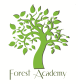 Forest Academy Long-Term Plan 2020-21Forest Academy Long-Term Plan 2020-21Forest Academy Long-Term Plan 2020-21Forest Academy Long-Term Plan 2020-21Forest Academy Long-Term Plan 2020-21Forest Academy Long-Term Plan 2020-21Forest Academy Long-Term Plan 2020-21Year 1 and Year 2 (KS1) Cycle BYear 1 and Year 2 (KS1) Cycle BYear 1 and Year 2 (KS1) Cycle BYear 1 and Year 2 (KS1) Cycle BYear 1 and Year 2 (KS1) Cycle BYear 1 and Year 2 (KS1) Cycle BYear 1 and Year 2 (KS1) Cycle BTermAutumn 1st Autumn 2nd Spring 1st Spring 2ndSpring 2ndSummer 1stSummer 2nd TopicCommotion in the OceanLight and DarkLet’s Go to ChinaAre We Nearly There Yet?Are We Nearly There Yet?Toys Over TimeOur United KingdomEnglish Reading Y1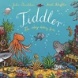 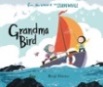 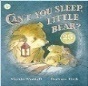 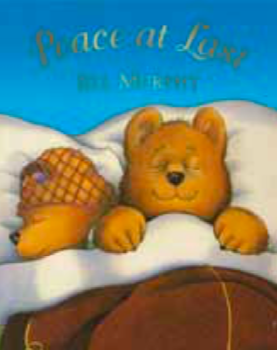 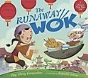 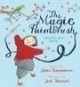 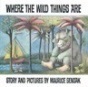 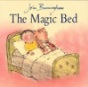 Shakespeare Week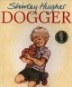 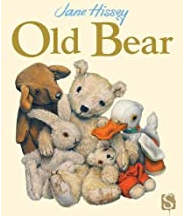 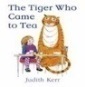 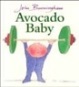 English Reading Y2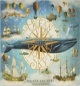 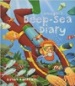 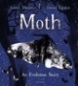 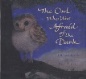 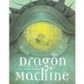 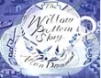 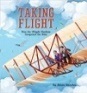 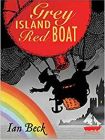 Shakespeare Week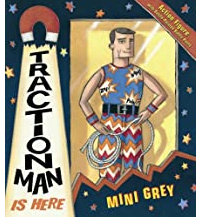 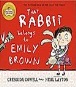 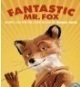 PoetrySea Shore – John Kitching(Pie Corbett – The Works)The Engine Driver –Clive Samson(Pie Corbett – The Works)The Engine Driver –Clive Samson(Pie Corbett – The Works)Mustard, Custard, Grumbly Belly and Gravy – Michael RosenEnglish WritingNational Curriculum objectives to be covered progressively using Jonathan Bond’s ‘English Planning Toolkit’ – termly objectives cover speaking and listening, reading and writing.Progression of text types, with a clear purpose for writing to be covered over the two-year cycle (Talk for Writing):National Curriculum objectives to be covered progressively using Jonathan Bond’s ‘English Planning Toolkit’ – termly objectives cover speaking and listening, reading and writing.Progression of text types, with a clear purpose for writing to be covered over the two-year cycle (Talk for Writing):National Curriculum objectives to be covered progressively using Jonathan Bond’s ‘English Planning Toolkit’ – termly objectives cover speaking and listening, reading and writing.Progression of text types, with a clear purpose for writing to be covered over the two-year cycle (Talk for Writing):National Curriculum objectives to be covered progressively using Jonathan Bond’s ‘English Planning Toolkit’ – termly objectives cover speaking and listening, reading and writing.Progression of text types, with a clear purpose for writing to be covered over the two-year cycle (Talk for Writing):National Curriculum objectives to be covered progressively using Jonathan Bond’s ‘English Planning Toolkit’ – termly objectives cover speaking and listening, reading and writing.Progression of text types, with a clear purpose for writing to be covered over the two-year cycle (Talk for Writing):National Curriculum objectives to be covered progressively using Jonathan Bond’s ‘English Planning Toolkit’ – termly objectives cover speaking and listening, reading and writing.Progression of text types, with a clear purpose for writing to be covered over the two-year cycle (Talk for Writing):National Curriculum objectives to be covered progressively using Jonathan Bond’s ‘English Planning Toolkit’ – termly objectives cover speaking and listening, reading and writing.Progression of text types, with a clear purpose for writing to be covered over the two-year cycle (Talk for Writing):MathsWhite Rose Maths LTPsWhite Rose Maths LTPsWhite Rose Maths LTPsWhite Rose Maths LTPsWhite Rose Maths LTPsWhite Rose Maths LTPsWhite Rose Maths LTPsScience(PLAN)Animals Including Humans Notice that animals, including humans have offspring. Look at basic needs for survivalEveryday MaterialsLook at the suitability of different materials for keeping them safe in the dark.Animals Including Humans Describe the importance for humans of exercise and eating healthily. Everyday MaterialsComparing different materialsEveryday MaterialsComparing different materialsLiving Things and Their HabitatsExplore and compare the differences between things that are living, dead, and things that have never been alive.PlantsIdentify common wild and garden plants, including trees.Science(PLAN)Animals Including Humans Notice that animals, including humans have offspring. Look at basic needs for survivalEveryday MaterialsLook at the suitability of different materials for keeping them safe in the dark.Animals Including Humans Describe the importance for humans of exercise and eating healthily. Science Week – whole school themeScience Week – whole school themeLiving Things and Their HabitatsExplore and compare the differences between things that are living, dead, and things that have never been alive.PlantsIdentify common wild and garden plants, including trees.Computing Y1Purple Mash Unit 1.1 Online safetyPurple Mash Unit 1.2 Grouping and soring Purple Mash Unit 1.3PictogramsPurple Mash Unit 1.4 Lego buildersPurple Mash Unit 1.5 Maze ExplorersPurple Mash Unit 1.5 Maze ExplorersPurple Mash Unit 1.6Animated storiesPurple Mash Unit 1.7 CodingPurple Mash Unit 1.8SpreadsheetsPurple Mash Unit 1.9Technology OutsideComputing Y2Purple Mash Unit 2.1 Coding Purple Mash Unit 2.2Online safetyPurple Mash Unit 2.3SpreadsheetsPurple Mash Unit 2.4QuestioningPurple Mash Unit 2.5 Effective searching.Purple Mash Unit 2.5 Effective searching.Purple Mash Unit 2.6 Creating picturesPurple Mash Unit 2.7Making musicPurple Mash Unit 2.8Presenting ideas.PE SkillsReal PE Real PE: Unit 1 Personal SkillsReal PE: Unit 2 Social Skills in SportReal PE: Unit 3 Cognitive Skills Real PE: Unit 4 Creative Skills Real PE: Unit 4 Creative SkillsReal PE: Unit 5 Applying Physical SkillsReal PE: Unit 6 Health and FitnessPE ThemesGymnasticsMulti-skillsInvasion Games Dance DanceNet and Wall GamesCircuit TrainingHistorySignificant Individuals:Look at Guy Fawkes and the gunpowder plot and discuss how his actions still impact us today.Significant Events:Remembrance DaySignificant Events in Local Area:Look at Charles Burrell’s connection to the evolution of steam engines.Compare this to the first flight and the work of the Wright brothers.Significant Events in Local Area:Look at Charles Burrell’s connection to the evolution of steam engines.Compare this to the first flight and the work of the Wright brothers.Changes Within Living Memory:Children to look at how toys have evolved over time, looking at the increase of electronic toys alongside the continuity of others.GeographyLocational Knowledge: Children to name and locate the world’s seven continents and five oceans.Place Knowledge: Look at the geographical similarities and differences of the UK and China. Discuss the difference in traditions linking to the Chinese New Year.Fieldwork: Use maps, atlases and globes to identify the UK and its countries. Look at the capital cities for each of the countries in the UK.Art and DesignPainting:Firework pictures – exploring different colours.Sculpture:Creating plates/bowls from clay and they will paint on willow patterns.Printing:Look at the work of Jackson Pollock. Recreate a Jackson Pollock type painting through using toy vehicle wheels.Printing:Look at the work of Jackson Pollock. Recreate a Jackson Pollock type painting through using toy vehicle wheels.Drawing:Look at British artist L.S. Lowry and have a go at sketching sections from The Mill.Amazing ArtistsPicasso: 1881-1973Cezanne: 1839-1906Lichtenstein: 1923-1997Constable: 1776 – 1837Constable: 1776 – 1837Georgia O’Keeffe: 1887-1986Banksy:1974 -Design and TechnologyMechanisms:Which part of your picture should move?Children to create a moving under the sea picture.Food:Which fruit would be good in your salad?Children to create a fruit salad for a Chinese New Year CelebrationMechanisms:How will your roly-poly move?Children to create a roly-poly toy.MusicCharanga Y1Hey YouRhythm in the Way We WalkThe Banana RapIn the GrooveRound and RoundRound and RoundYour ImaginationReflect, Rewind and ReplayMusicCharanga Y2Hands, Feet, Heart.Ho Ho HoI Wanna Play in a BandZootimeZootimeFriendship SongReflect, Rewind, ReplayPSHE Y1(Cambridgeshire Scheme)Beginning and BelongingMy EmotionsWorking TogetherDiversity and CommunitiesManaging Safety and RiskManaging Safety and RiskDigital LifestylesRelationships and Sex EducationHealthy LifestylesPSHE Y2(Cambridgeshire Scheme)Rights Rules and ResponsibilitiesFamily and FriendsAnti-bullyingFinancial CapabilityDrug EducationDrug EducationPersonal SafetyRelationships and Sex EducationManaging ChangeREChristianityWhy is belonging to God and the church family important to Christians?ChristianityWhy do Christians pray to God and worship him?ChristianityHow does celebrating Pentecost remind Christians that God is with them always?JudaismWhy is the Torah such a joy for the Jewish community?JudaismWhy is the Torah such a joy for the Jewish community?IslamHow do some Muslims show Allah is compassionate and merciful?JudaismWhy do Jewish families say so many prayers and blessings?SMSC DaysSocial DaySpiritual DayCultural DayMoral DayForest School/Outdoor LearningForest School/Outdoor LearningForest School/Outdoor LearningForest School/Outdoor LearningForest School/Outdoor LearningForest School/Outdoor LearningForest School/Outdoor LearningForest School/Outdoor LearningEnrichment OpportunitiesUnder the Sea Immersion DayNational Poetry DayWorld Mental Health DayBonfire NightChildren in Need – charity eventPantomime visitChinese New Year CelebrationsSafer Internet DayWorld Book DayShakespeare Week & Divergent DramaWorld Book DayShakespeare Week & Divergent DramaTeddy Bears PicnicSport DaysVisitOpportunitiesVisit to the local church for RE.Visit from Suffolk Owl SanctuaryVisit to the Charles Burrell Museum in ThetfordVisit to the Charles Burrell Museum in ThetfordStrangers Hall in Norwich – Toys from the PastVisit to Brandon Country Park to look for wildflowersSouthwold Seaside visit